        GÅRDSGRUPP FALLVINDEN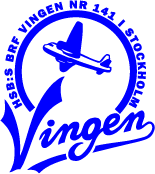               E-post: fallvinden@vingen.com      Foto: Tommy Broeng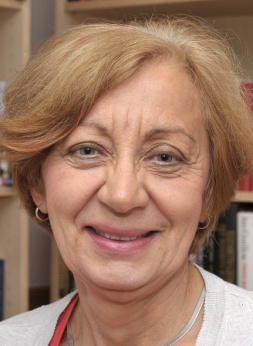 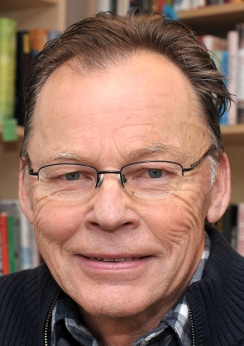 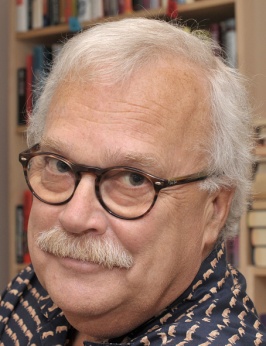   Margareta Gurtler            Ragnar Eriksson                Claes Brolinson    Tel. 0735-716727              Tel. 0725-364944             Tel. 0706-813500  Ekonomi                             Trädgård/trivsel                Säkerhet/Inre miljö